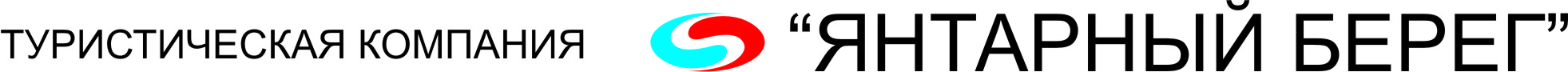 Санаторий «Карасанский», (бывший Карасан), пгт. ПартенитРасположение в  к юго-западу от Алушты, в парковой зоне на берегу моря. Территория санатория () – парк – памятник садово-паркового искусства, заложенный одновременно с Никитским ботаническим садом в 30-х годах 19в.Размещение в спальных корпусах, окруженных старинным парком.  Административный корпус санатория находится в здании бывшего дворца князя Раевского – памятника архитектуры 19 века.Корпус №12-местный стандарт. В номере: две односпальные кровати, туалет, умывальник, душ, телевизор, холодильник, кондиционер.2-местный с удобствами улучшенный. В номере: двуспальная кровать цельная, дополнительное место раскладушк,  туалет, умывальник, душ, телевизор, холодильник, кондиционер.2-местный "полулюкс". В номере: двуспальная кровать, раскладной диван, туалет, ванная, холодильник, телевизор, кондиционер. Корпус №22-местный стандарт, дополнительное место раскладушка2-местный  2- комнатный "полулюкс". В номерах: две односпальные кровати, душевая кабина, туалет, холодильник, телевизор, кондиционер. Периодичность уборки и смены белья в номере: уборка номера 1 раз в 3дня, смена белья 1 раз в 5 дней. Питание полный пансион.Пляж собственный мелкогалечный, в  от корпусово-сосудистой ситем. протяженностью около . Есть оборудованные и необорудованные карты пляжа.Водоснабжение холодная вода постоянно, горячая - постоянноЛечение хронические неспецифические заболевания легких, функциональные болезни нервной и сердечно-сосудистой систем. По своим климатометеорологическим факторам курортная зона санаторий Карасанский считается одной из наиболее благоприятных для санаторно-курортного лечения заболеваний органов дыхания. В санатории Карасанский разработано 3 маршрута терренкура по парку: маршрут №1 "Бодрость", маршрут №2 "Темп", маршрут №3 "Выносливость". Медицинские процедуры, входящие в стоимость путевки:Дежурный врач, круглосуточный медицинский пост.Прием врача-терапевтаПрием врача-педиатраДиагностик - электрокардиография (ЭКГ)       5.  Лечение       5.1. Климатолечение: аэротерапия, гелиотерапия, талассотерапия, терренкур (лечебная ходьба).       5.2 Лечебная физкультура         -утренняя гигиеническая гимнастика, лечебная гимнастика в составе групп.Лечение по профилю заболевания        -аппаратная физиотерапия:  амплипульс,  дарсонваль, ультразвуковая терапия, ультрафонофорез лекарственных средств, магнитотерапия, электрофорез и гальванизация, УВЧ-терапия, УФО-терапия (тубус-кварц), биоптрон-терапия, классический ручной массаж. Услуги  ингалятория: ингаляции тепло-влажные, ультразвуковые ингаляции с лекарственными препаратами. Услуги  кабинет спелеотерапии. Услуги кабинета ароматерапии. Услуги кабинета классического ручного массажа. Диетотерапия (15 диет по Певзнеру). Медикаментозное лечение6. Оказание неотложной помощи.Инфраструктура рестораны и бары на набережной в  от спальных корпусов, библиотека, спортивные площадки - волейбольная и футбольная, бильярд, охраняемая автостоянка, магазины сувениров.В стоимость входит проживание, питание полный пансион, лечение, пользование пляжем.Скидки дети принимаются с 3 лет, на дополнительном месте для детей до 13 лет – 50% от стоимости основного места; для взрослых - 30% от стоимости основного места.Расчетное время заезд – с 12.00, выезд – до 10.00При поселении иметь: паспорт, путёвку направляющей фирмы, санаторно-курортную карту, для детей - свидетельство о рождении и справку об эпидокружении.Период работы апрель – октябрьПроезд от Симферополя рейсовым автобусом или троллейбусом до Алушты, далее автобусом или маршрутным такси до с. Пушкино перейти дорогу и  вниз.Адрес Крым, Алушта, пгт Партенит ул. Васильченко, 10.нСевастополь299045, ул. Репина 15, офис 7. Тел/факс: +7 (499) 403-10-13+7 (978) 730-26-70order@ybereg.com